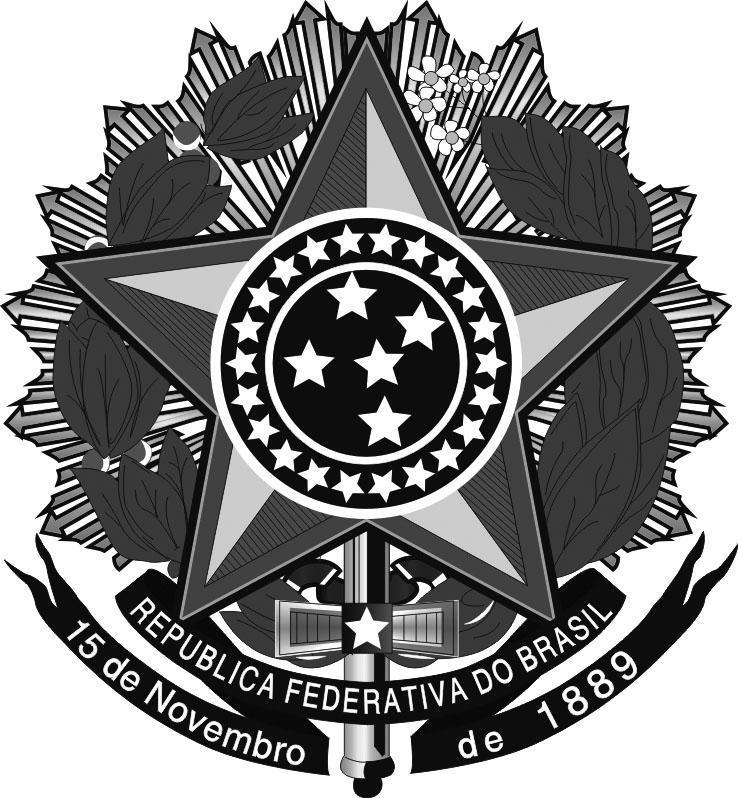 MINISTÉRIO DA EDUCAÇÃOSECRETARIA DE EDUCAÇÃO PROFISSIONAL, CIENTÍFICA E TECNOLÓGICAINSTITUTO FEDERAL DE EDUCAÇÃO, CIÊNCIA E TECNOLOGIA DO RIO GRANDE DO SULCAMPUS CANOAS ANEXO I - Edital nº 32/2023                        Solicitação de Troca de TurnoEu, ______________________________________________________________ aluno(a) do Curso Superior de Tecnologia em Análise e Desenvolvimento de Sistemas, tendo ingressado no turno da manhã no semestre letivo _____________, venho  requerer troca de turno, iniciando no semestre 2023/2, de acordo com o Edital nº 32/2023, estando ciente que:a) Efetivando minha matrícula no turno da noite, serei vinculado à nova matriz do curso e não poderei retornar à matriz de origem;b) A oferta de disciplinas no turno da noite está sendo realizada de forma gradual, na ordem da Matriz Curricular, de modo que em 2023/2 serão ofertados componentes até o 3º semestre, em 2024/1 até o 4º semestre, e assim consecutivamente;c) Será permitida a matrícula em disciplinas isoladas do turno da manhã,  para Aproveitamento de Estudos, desde que mantida a matrícula em, no mínimo, um componente do turno da noite, o qual não poderá ser trancado;d) A matrícula no turno da noite não altera meu período de ingresso no campus, de modo que não terei ampliação no prazo de conclusão do curso.Justificativa para a solicitação: _____________________________________________________________________________________________________________________________________________________________________________________________________________________________________________________________________________________________________________________________________________________________________________________________________________________________(Anexar comprovantes, caso se enquadre nas situações previstas no item 3.1 do Edital).                                                    Canoas, ______ de junho de 2023.